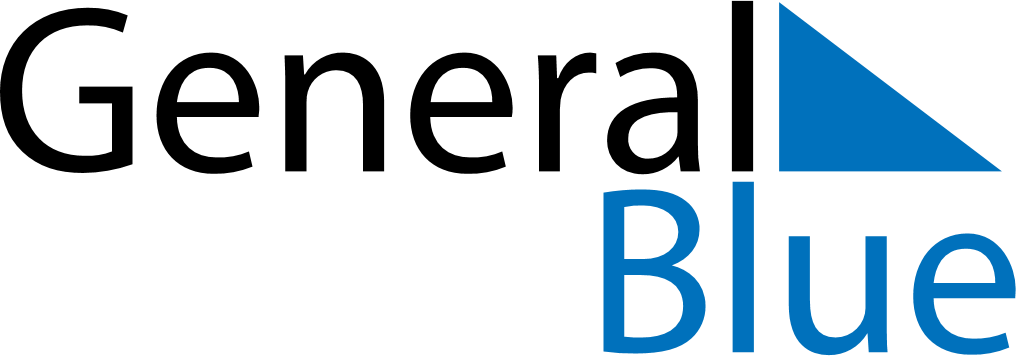 September 2019September 2019September 2019September 2019September 2019September 2019EcuadorEcuadorEcuadorEcuadorEcuadorEcuadorSundayMondayTuesdayWednesdayThursdayFridaySaturday1234567891011121314Independence of Guayaquil15161718192021222324252627282930NOTES